Friday 4th November 2022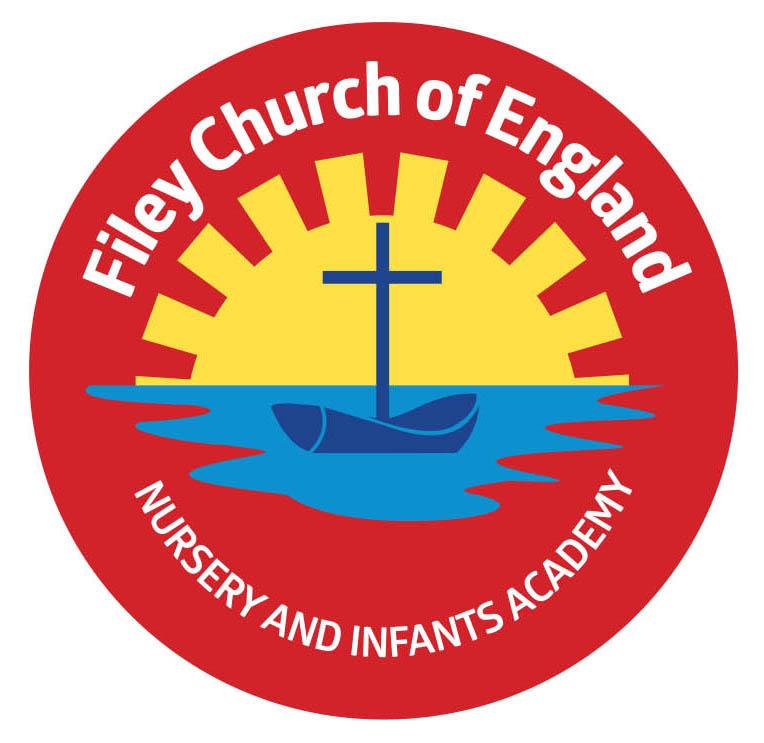 Dear Parents/CarersThis week Miss William’s class won the attendance award with 99.2% well done to them.  Unfortunately, a few cases of head lice have been reported in school this week. Please check your child’s hair regularly and treat if necessary. The school newsletter dated 14th October explains how to treat head lice without spending money on special solutions. As a school we all try hard to keep parents/carers informed of events/routines happening in school.  Newsletters are emailed every Friday and available on the school website found under: Latest News. We use the text messaging service to provide quick updates and reminders. Any class letters that are sent out can also be viewed on the school website found under: TEACHING & LEARNING - classes. If you change your email address or your mobile phone number please let us know so that we can update our computer system as soon as possible.  PE Specialist TeacherWe are very fortunate to employ a PE specialist teacher every Thursday. Mr Ellis alternates each half term between teaching Physical Education to Key Stage 1 children (years 1 and 2) and EYFS children (Reception & Nursery). He also offers an after school PE club that also changes year group each half term. Mr Ellis starts in the first half of the Autumn term with KS1, the second half of Autumn term is then with EYFS, then back to KS1 in the first half of the Spring term and so on throughout the year. Mr Ellis only teaches in our school on a Thursday so when it is your child’s turn to have lessons with Mr Ellis one of their weekly PE lessons will be on a Thursday. I hope this explains any misunderstandings that may have arisen. It is however sensible to bring PE kits to school on a Monday and then taken home on a Friday for washing, this way they are always in school should they be needed.      Free Maths Workshops for Parents/CarersI am delighted to be able to offer FREE maths workshops in our school for parents and carers. These workshops are provided by the adult learning service and will help you brush up on maths skills. They will take place in school every Friday from 1.15pm-2.45pm. The first session is Friday 11th November and the last one on Friday 16th December. There is no need to book a place just come to the main reception area at the front of school. Please see the leaflet attached to this email for more information or phone the school office if you have any questions.    Poppy AppealWe are selling poppies in school all next week if you would like to buy one please send a donation. We also have snap bands for a recommended donation of £1.50 and zip pulls, reflectors and wristbands for £1. On Friday 11th November, our year two children will be attending the Remembrance service at the Memorial Gardens in Filey. They will be singing a song, planting their homemade poppies and joining in this special service. Scarborough HospitalThank you to those who returned the moneybox for Scarborough hospital’s Urgent & Emergency Care Appeal.  If you are planning on bringing a moneybox back to school can you please do so before Friday 11th November.  Reminder - Dementia FriendsOn Wednesday 30th November we have arranged a visit to school from our Dementia Friends. They will be raising awareness of dementia through age appropriate stories and discussion.  Staff will also have some Dementia Friend training after school and we are delighted to offer a session for parents at 5pm.  Dementia effects so many people at some point in their lives and raising awareness helps us to understand this terrible illness. Please join us in the school hall at 5pm to become a Dementia Friend. Reminder - Nasal Flu Vaccinations   This will be taking place on Wednesday 23rd November. If you would like your child to have this vaccination please follow this link to give your consent. Not available for Nursery pupils.  https://www.hdftsais.co.uk/Forms/Flu you will need to school code: HD144274LunchtimesWe try hard to make lunchtimes as enjoyable as possible for all children in our school. A variety of play equipment is provided to keep the children occupied during lunchtime play including skipping, hoops, dolls, books, cars, drawing, beanbags, bats, climbing frame, climbing wall and circle games. There is also a quiet area with benches and books.Although the school hall is busy with children eating their lunch, we try to make it a calm/quiet experience with flowers on the tables and raffle tickets given out to children eating sensibly. Both inside the hall and out on the playground we have a large number of staff supervising, helping and interacting with the children. We do also provide a smaller nurture playground area for children that prefer a quieter space to play with a smaller number of children. If your child is finding the large playground too busy and you feel they would benefit from being in the nurture area please talk to your child’s class teacher. We are as always here to help your child have an enjoyable time whilst in our care. Children in NeedFriday 18th November is ‘Children in Need’ day. We invite all pupils and staff to come to school in their pyjamas for the day. If children do not want to wear pyjamas of course, there is no pressure to do so, if they prefer they can bring a teddy bear to school instead. Staff will have a donation bucket at each school gate for anyone wanting to make a small donation.  Thank you for your continued support. If you have any questions or concerns please just ask, we are here to help in any way that we can. Best WishesAngela ClarkHeadteacherDiary Dates – (more dates may be added as and when they arise)Monday 7th November – Open the Book Collective WorshipFriday 11th November – Mr Jackson’s class poetry assembly 9am in the school hallFriday 11th November – Year 2 children will attend the Remembrance service at 11amWednesday 16th November – Mrs Mackay’s class start swimming lessonsFriday 18th November – Children in Need DayWednesday 23rd November – Influenza Immunisations in schoolWednesday 30th November – Dementia Friends session for parents 5pm in the school hall. Friday 2nd December – School Christmas Fair 3pm-4.30pmMonday 5th December – Nursery & Reception Christmas Production 2pmTuesday 6th December - Nursery & Reception Christmas Production 10amTuesday 6th December – Year 1 Christmas Production 1.30pmWednesday 7th December - Year 1 Christmas Production 10amWednesday 7th December – Year 2 Dress Rehearsal (parents NOT invited) Thursday 8th December – Year 2 Christmas Production 9.30am & 1.30pm Friday 9th December – Year 1 and Year 2 pupils visit Scarborough Spa Panto ‘Dick Whittington’ Monday 12th December – Open the Book Collective WorshipTuesday 13th December – Nursery & Reception children visit the SJT in Scarborough to watch ‘Sammy the Shoemakers ‘Impossible Day’ Tuesday 13th December – Year 1 and 2 classes Christmas Party 1pmWednesday 14th December – Salvation Army band visits school. Wednesday 14th December – Nursery & Reception Christmas PartyThursday 15th December – Christmas LunchFriday 16th December – School Closes Tuesday 3rd January – Staff Training DayWednesday 4th January – School Opens for the start of the Spring Term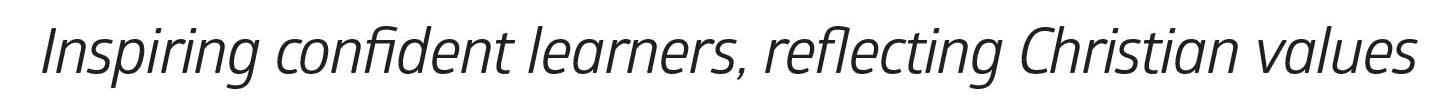 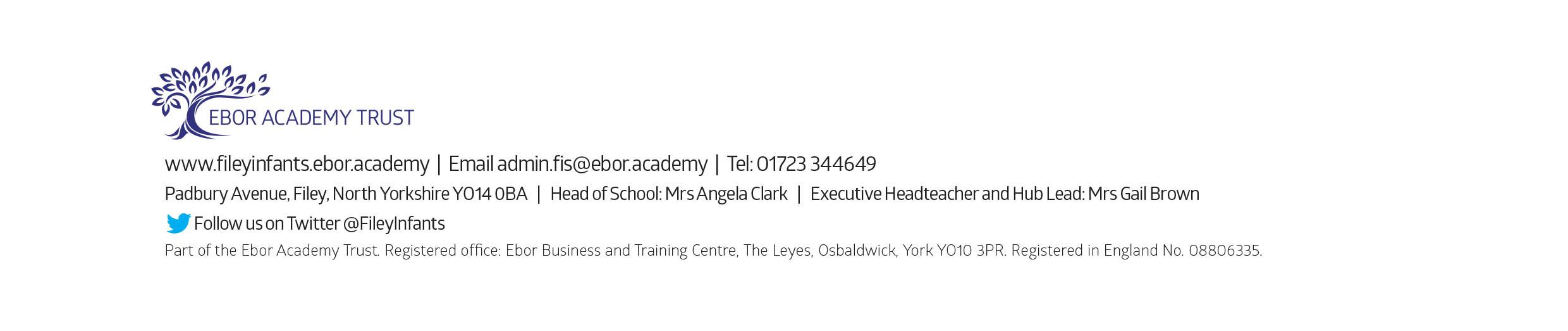 